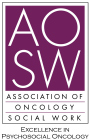 AOSW Strategic Plan Summary2020-2022VisionAOSW envisions a global society in which oncology care meets the physical, emotional, social and spiritual needs of all people affected by cancer.MissionTo advance excellence in the psychosocial care of persons with cancer, their families, and caregivers through:NetworkingEducationAdvocacyResearchResource DevelopmentGoalsProfessional EmpowermentAOSW will empower oncology social workers to be leaders and premier providers of quality psychosocial cancer care.Collaboration & IntegrationAOSW will cultivate internal collaborations and external strategic partnerships that elevate oncology social work in quality cancer care.Promote the Reach & Impact of Oncology Social WorkAOSW will expand the knowledge and understanding of psychosocial care across diverse communities and stakeholders. Organizational HealthAOSW will operate with optimal efficiencies, fiscal responsibility and transparency. Plan DetailGoal 1:	Professional EmpowermentAOSW will empower oncology social workers to be leaders and premier providers of quality psychosocial cancer care.Objectives:Priority ObjectiveCreate avenues and provide tools for oncology social work professional development through advocacy, education and researchSecondary ObjectivesDevelop an oncology social work leadership/self-advocacy toolkit and training program by 2021.Conduct a role delineation study.
Educate oncology social workers on the business of cancer care.Goal 2: Collaboration & IntegrationAOSW will cultivate internal collaborations and external strategic partnerships that elevate oncology social work in quality cancer care.Objectives:Priority ObjectivesCreate and strengthen AOSW member communities to foster connections among membersSecondary ObjectivesIncrease our reach and relevance to oncology communitiesIncrease connections for patients and families to oncology social workersStrengthen and expand relationships with other oncology organizationsAdvance the knowledge base of the field by building the research capacity in oncology social work and supporting the bi-directional relationship of research and practiceGoal 3: Promote the Reach & Impact of Oncology Social WorkAOSW will expand the knowledge and understanding of psychosocial care across diverse communities and stakeholders.
Objectives:Priority Objective
Identify key partners and organizations to advance the expectation of the role of oncology social workers as part of an essential health care interdisciplinary team.Secondary ObjectivesIdentify a list of prospective professionals and communities who may benefit from the knowledge/ skills of oncology social work.Conduct & disseminate research that demonstrates the impact of oncology social work in value-based cancer care.Increase opportunities for leadership development, volunteering, and liaisons within AOSW.Goal 4: Operate AOSW with Optimal Efficiencies, Fiscal Responsibility and TransparencyPriority Objective
Ensure transparency and oversight of all financial, legal, and tactical AOSW projects.Secondary Objectives
Create a task force to oversee website & other technology enhancements by 2/1/2020Launch a new website with improved functionality by 9/1/2020Create a written Strategic Fund Development Plan with emphasis on diverse funding sources by 6/1/2020Annually assess management company performance.